Slovenský zväz športového rybolovuSlovenský rybársky zväz – Rada, ŽilinaMsO SRZ Banská Bystrica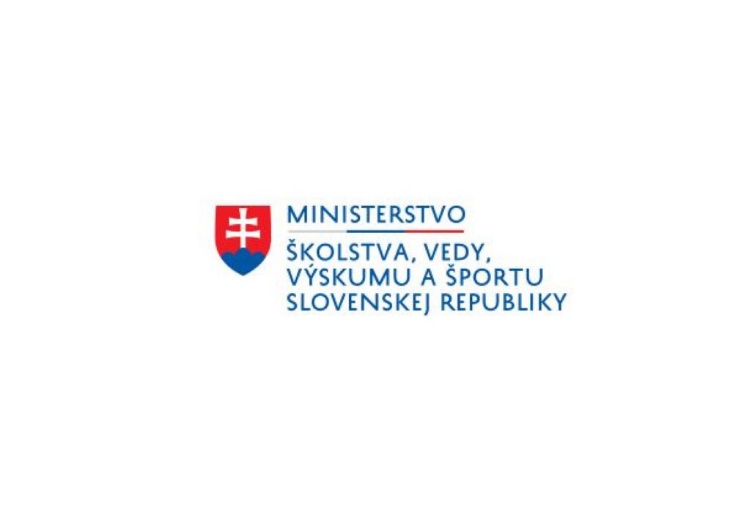 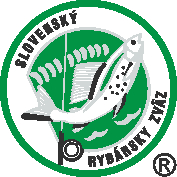 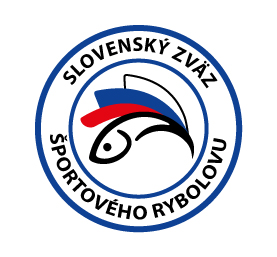 PropozícieLRU – Prívlač2.liga1. dvojkolo21.08.2021 – 22.08.2021Banská Bystrica – Revír Bystrica, Hron č.8Podľa plánu športovej činnosti na rok 2021 SZŠR v spolupráci so SRZ Rada Žilina a MsO SRZ Banská Bystrica usporiada  1. dvojkolo 2. ligy LRU – Prívlač. Účastníci pretekov: družstvá SRZ MO, MsOBanská Bystrica ABanská Bystrica BRužomberokVranov nad TopľouHumenné BPúchovŽilinaTermín konania:	21.08.2021 – 22.08.2021 Miesto konania:	Bystrica 3-0350-4-1  ,   Hron č.8   3-1090-2-1Organizačný štáb:Riaditeľ pretekov:		Radoslav LichýGarant rady SRZ: 		Richard HatalaHlavný rozhodca: 		Pavol KubišSektoroví rozhodcovia: 	Gabriela HupkováTechnický vedúci:		Milan MarčekBodovacia komisia: 		Pavol Kubiš, Rado Lichý, Andrej ŠagátZdravotnícke zabezpečenie:   na tel. 112V prípade nepriaznivej pandemickej situácie môžu byť preteky preložené alebo zrušené, informácia bude zverejnená týždeň pred pretekmi.Každý pretekár je povinný dodržiavať hygienické opatrenia podľa aktuálnej vyhlášky Úradu verejného zdravotníctva SR, ktoré budú zverejnené pred pretekmi.Technické pokyny:Preteká sa podľa Predpisov SZŠR a  platných súťažných pravidiel pre LRU – Prívlač a aktuálnych modifikácií..Športový rybársky pretek je usporiadaný podľa zákona 216/2018 Z.z. § 20 a vykonávacej vyhlášky 381/2018 § 15.Maximálna dĺžka rybárskeho prúta je 280 cm. Brodenie:  povolené v sektoroch A, B, C a DŠpeciálne pokyny k týmto pretekom :Družstvo za dvojkolo v Banskej Bystrici je povinné uhradiť príspevok na zarybnenie vo výške 60,- EUR, ktorý musí byť zaplatený v piatok pri losovaní riaditeľovi preteku. Bodovanie: 	ako na pstruhových vodách  1 ryba – 1 bod, ostatné druhy rýb nad 20 cm dĺžky (vrátane) 1 bod  Pretekárska trať:	Bystrica , Hron č.8 - popisy trate proti  prúdu                                  Sektor A: bude na potoku Bystrica so začiatkom pod Harmaneckými papierňami a koncom pri cestnom moste pod odbočkou k obci Špania Dolina. Šírka toku 5-7m s hĺbkou 0-1.5m a stredne rýchlo prúdiacou vodou pričom dno je štrkovo kamenisté.Sektor B: Začiatok trate je na pravostrannom brehu rieky Hron pod cestným mostom v meste     Banská Bystrica, časť Radvaň. Hĺbka toku 0-2m, štrkové a kamenisté dno so stredne až rýchlo prúdiacou vodou. Šírka toku 20-30m.Sektor C: Sektor A bude na potoku Bystrica so začiatkom pri cestnom moste pri odbočke k obci Špania dolina a koncom pri cestnom moste v Banskej Bystrici na ulici Severná. Šírka toku 5-7m s hĺbkou 0-1.5m a stredne rýchlo prúdiacou vodou pričom dno je štrkovo kamenisté.Sektor D: Začiatok trate je na pravostrannom brehu rieky Hron v časti Radvaň pri podniku plechy Maslen. Hĺbka toku 0-2m, štrkové a kamenisté dno so stredne až rýchlo prúdiacou vodou. Šírka toku 20-30m.Výskyt rýb: Pstruh potočný, pstruh dúhový, lipeň tymiánový  hlavátka podunajská, jalec  hlavatý, ostriež zelenkavý, šťuka severná, mrena severná, mrena karpatská, ploska pásavá, čerebľa pestráNáhradná trať: 	Starohorský potok  Zraz účastníkov: 	Piváreň Úsvit (Kpt. Nálepku 2A ), Banská BystricaČasový harmonogram: Piatok 20.08.2021 19:00 – 19:15 hod. - prezentácia a kontrola preukazov. Ak sa družstvo nemôže zúčastniť prezentácie z objektívnych príčin, je povinné toto nahlásiť hlavnému rozhodcovi popr. garantovi (najneskôr do začiatku prezentácie) a ten vykoná žrebovanie za neho. Ak sa zástupca družstva neohlási v tomto termíne, nemôže družstvo nastúpiť na preteky.19:15 – 20:00 hod. -  žrebovanie 1. preteku, odovzdanie bodovacích preukazov. Sobota 21.08.2021 06:30 – 06:40 hod. - nástup súťažiacich, otvorenie súťaže06:40 – 07:15 hod. - kontrola účasti družstiev, súťažiacich 07:15 – 07:45 hod. - presun pretekárov na pretekárske úseky 07:45 – 08:00 hod. - príprava pretekárov a kontrola totožnosti rozhodcami 08:00 – 09:30 hod. - 1. pretek – 1. časť 1.kola (sektory A,C)09:30 – 10:00 hod. - prestávka a posun pretekárov na 2. časť 1. kola 10:00 – 11:30 hod. - 1. pretek – 2. časť 1. kola (sektory A,C)11:30 – 13:30 hod. - výmena pretekárov a rozhodcov, obed  13:30 – 14:00 hod. - príprava pretekárov na 1. časť 2. kola 14:00 – 15:30 hod. - 1. pretek – 1. časť 2. kola (sektory B, D)15:30 – 16:00 hod. - prestávka a posun pretekárov na 2. časť 2. kola 16:00 – 17:30 hod. - 1. pretek – 2. časť 2. kola (sektory B, D)19:00 – 20:00 hod. - Oznámenie priebežných výsledkov, losovanie 18:00 – 19:00 hod. - Oznámenie priebežných výsledkov, losovanie. Nedeľa  22.08.2021  07:30 – 07:30 hod. presun pretekárov na pretekárske úseky, 07:30 – 08:00 hod. príprava pretekárov a rozhodcov, 08:00 – 09:30 hod. 2. pretek 1. časť, 1.kola (sektory A,C)09:30 – 10:00 hod. prestávka a presun pretekárov na 2. časť  1.kola, 10:00 – 11:30 hod. 2. pretek 2. časť 1. kola,  (sektory A,C)11:30 – 12:00 hod.  presun pretekárov na pretekárske úseky, 12:00 – 12:30 hod.  príprava pretekárov a rozhodcov, 12:30 – 14:00 hod. 2. pretek 1. časť, 2.kola,  (sektory B, D)14:00 – 14:30 hod. prestávka a presun pretekárov na 2. časť  2.kola, 14:30 – 16:00 hod. 2. pretek 2 časť 2. kola,  (sektory B, D)16:00 – 17:30 hod.   obed 18:00 hod. oznámenie výsledkov súťaže a ukončenie Záverečného ceremoniálu sa musia zúčastniť všetci súťažiaci !Záverečné ustanovenia :Všetci pretekári musia mať platné registračné preukazy športovca SZŠR, preukazy člena  SRZ a povolenie na rybolov. Vedúci družstva musí na požiadanie rozhodcu predložiť  platnú súpisku družstva.Preteká sa za každého počasia. V prípade búrky bude pretek prerušený a bude sa postupovať podľa platných súťažných pravidiel.Každý pretekár preteká na vlastnú zodpovednosť a riziko.Tréning na pretekárskej trati je možný do 14 dní pred pretekom.Ubytovanie a strava: Ubytovanie a stravu je nutné zabezpečiť individuálnou formou Penzion ŠK Kremnička recepcia 048/3811077,  0902 929309https://www.travelguide.sk/svk/banska-bystrica/ubytovanie/?ubytovne=1Informácie o pretekoch: Andrej Šagát, 0904 744 086, Na zabezpečenie týchto pretekov bol použitý príspevok uznanému športu z Ministerstva školstva, vedy výskumu a športu Slovenskej republiky.Propozície kontroloval predseda ŠO LRU- prívlač.MsO SRZ –Banská Bystrica Vám želá veľa úspechov na pretekoch.Petrov zdar!